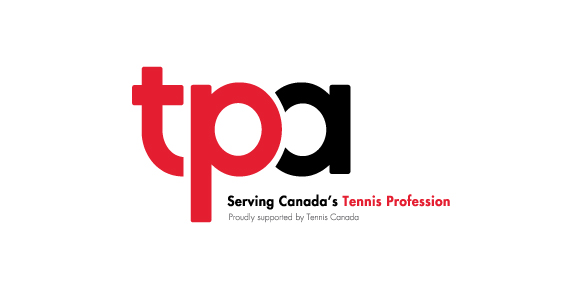 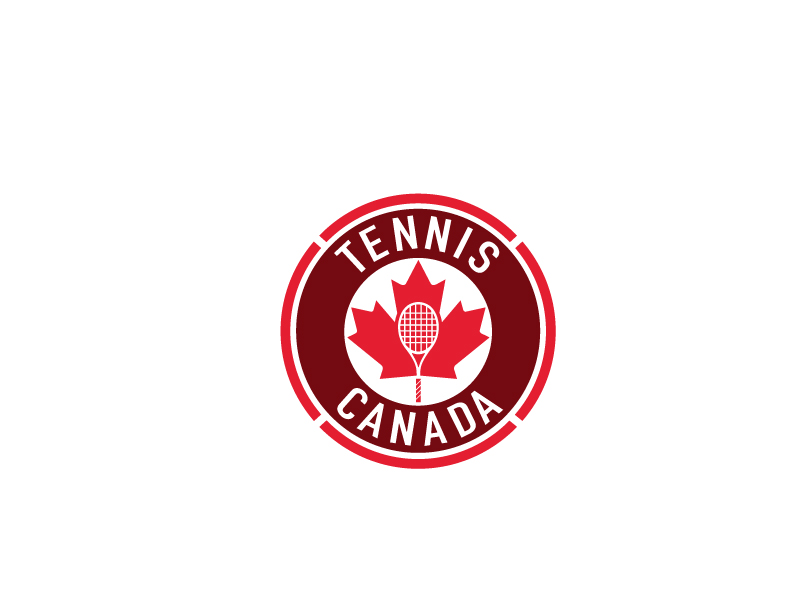 “COACH 3” APPLICATION FORMAll applicants must send their completed application plus a $250 deposit to Tennis Canada by August 31st, 2016PERSONAL INFORMATION                                            (First)                                                                                        (Last)(DD/MM/YY)GENDER:    MALE         FEMALE LANGUAGES SPOKEN: ENGLISH     FRENCH 	CANADIAN CITIZEN: YES      NO TDC AFFILIATION:  YES      NO    IF YES WHICH ONE: COACHING HISTORY	(attach a separate sheet if necessary)Tell us about your coaching history.  Be sure to include the number of years you have been a coaching and the results of players that you have been coaching. (Attach a separate sheet if necessary)Tell us about your current position:PLAYING HISTORY 		(attach a separate sheet if necessary)Tell us about your playing history.  Be sure to include other ranking and level of competition:   (attach a separate sheet if necessary)PLEASE FILL, PRINT, SIGN, SCAN AND SEND BACK TO JOAN LEUNG at: jleung@tenniscanada.com I hereby certify that the information I have provided with this application is true and complete; that Tennis Canada is authorized to verify my records; and that I will notify Tennis  of any changes to the information contained herein.Signature of applicant						DateCREDIT CARD INFORMATION(MM/YY)NAME: ADDRESS: DATE OF BIRTH:  TELEPHONE:   (Bus.)                                                            (Home)                                             (Cell)       EMAIL ADDRESS: Name on card: Expiration date:  Credit card number:Security code: